March 22, 2022Via Certified MailJENNIFER SELZERCT CORPORATION-LICENSING 140 GRAND STREETWHITE PLAINS NY 10601		                                RE:         Bond Rider & Continuation 						BidURenergy, Inc.               A-2009-2149584Dear Sir/ Madam:	Please find under cover of this letter the financial instrument filed with the Commission on behalf of BidURenergy, Inc. because it is not acceptable.  The Commission requires a supplier to file an original bond, letter of credit, continuation certificate, amendment, or other financial instrument as part of a supplier’s licensing requirements under Section 2809(c) of the Pennsylvania Public Utility Code.  The line indicating the date on which the instruments were signed ,sealed and dated is April 20, 2022.  This future date is not acceptable and must reflect the actual date the bond is signed and sealed by the issuer.  Bond Rider does not have seal for the surety company.  In all locations where the name of the Principal appears, please note that this must match exactly with the license issued by the Commission.  Please file the originally signed and sealed security instrument with my office within 20 days of the date of this letter, preferably by overnight delivery.Sincerely,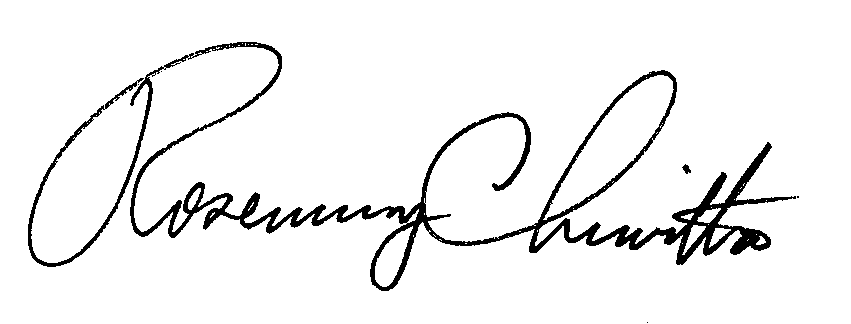 Rosemary ChiavettaSecretary of the CommissionRc:jbsCc: BidURenergy, Inc , 4455 Genessee Street Building 6 Buffalo NY 1111668 ( letter only )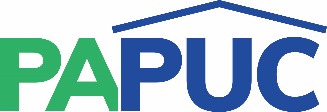 COMMONWEALTH OF PENNSYLVANIAPENNSYLVANIA PUBLIC UTILITY COMMISSIONCOMMONWEALTH KEYSTONE BUILDING400 NORTH STREETHARRISBURG, PENNSYLVANIA 17120IN REPLY PLEASE REFER TO OUR FILE